Publicado en México el 26/05/2022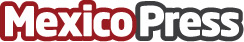 Medicamento mexicano demostró alta eficacia en pacientes con Artrosis de rodillaEl laboratorio Aspid Pharma presentó un estudio mexicano que reveló la eficacia del Colágeno Polimerizado Tipo I, en pacientes con artrosis de rodilla sintomática grado I y grado III. Los resultados demostraron que el Colágeno Polimerizado Tipo I es una alternativa de costo-eficaz para prevenir o retrasar una artroplastia total de rodillaDatos de contacto:Comunicación Salud MX+525551459911Nota de prensa publicada en: https://www.mexicopress.com.mx/medicamento-mexicano-demostro-alta-eficacia-en Categorías: Internacional Medicina Industria Farmacéutica Sociedad Investigación Científica Ciudad de México Otras ciencias http://www.mexicopress.com.mx